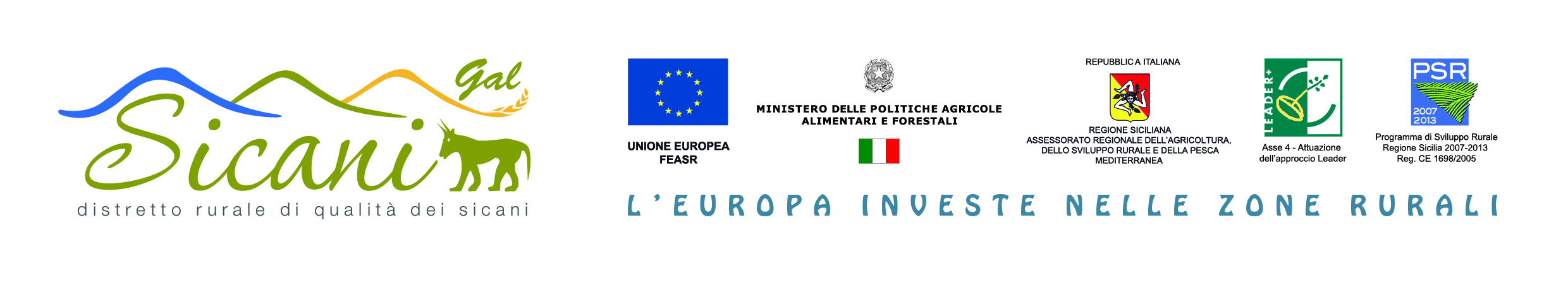 Allegato A – Domanda di partecipazioneSpettabile GAL “Sicani”c.da Pietranera92020 Santo Stefano Quisquina (AG)Oggetto:	Domanda di partecipazione alla manifestazione di interesse volta all’individuazione,  mediante successiva procedura di selezione, di un soggetto idoneo per   la fornitura e installazione di n. 96 tabelloni dibond, come sistema di cartellonistica coordinata nei comuni del territorio al fine di dare attuazione al distretto rurale di qualità dei Sicani, un’iniziativa di marketing strategico per sviluppare un’immagine coordinata dell’area – attività promozionali. (MIS. 313 A/B) delPSL “SICANI”. PROGETTO OPERATIVO N. 12/2015- AZIONE N. 4 Il sottoscritto_________________________________________________, nato il ____________ a __________________________ (_____), residente nel Comune di _______________ (_____), Via/Piazza ____________________________________________, in qualità di (titolare, legale rappresentante)_______________________________ del soggetto proponente ___________________________________________ con sede legale _________________, CAP _______, Via __________________________, n.___, Tel________________, Fax ____________ PEC_____________________________________  P. IVA ___________________ , C.F. _____________________________;Ai sensi degli articoli 46, 47, 71, 75 e 77 del D.P.R. n. 445 del 28 dicembre 2000, come modificato da ultimo dalla Legge n. 3 del 16 gennaio 2003, CONSAPEVOLE delle sanzioni penali previste dall'articolo 76 del medesimo D.P.R. 445/2000, per le ipotesi di falsità in atti e dichiarazioni mendaci ivi indicate e, informato ai sensi dell’articolo 13 del D.Lgs. n. 196 del 30 giugno 2003;DICHIARAl’interesse a partecipare alla manifestazione di interesse volta all’individuazione,  mediante successiva procedura di selezione, di un soggetto idoneo per  la fornitura e installazione di n. 96 tabelloni dibond, come sistema di cartellonistica coordinata nei comuni del territorio al fine di dare attuazione al distretto rurale di qualità dei Sicani, così come previsto dal progetto operativo n 12/2015, azione 4. CHIEDEdi partecipare  come:impresa singola;capogruppo del raggruppamento temporaneo tra le imprese di seguito elencate;  mandante del raggruppamento temporaneo tra le imprese di seguito elencate;consorzio composto dalle seguenti imprese che non partecipano in qualsiasi altra forma alla presente procedura ristretta (in alternativa allegare elenco delle consorziate); __________________________________________________________________________Associazione singola;capogruppo del raggruppamento temporaneo tra le associazione di seguito elencate:_______________________________;_______________________________;_______________________________;_______________________________;DICHIARA ALTRESÌdi avere svolto servizi analoghi nel settore oggetto della procedura; di essere iscritto alla CCIAA per attività inerenti a quelle oggetto del presente avviso esplorativo (se pertinente);di possedere tutti i requisiti di ordine generale di cui all’art. 38 del D.Lgs 163/2006; di possedere i requisiti di idoneità professionale di cui all’art. 39 del D.Lgs 163/2006; di essere informato, ai sensi e per gli effetti dell’art. 13 del D.Lgs. n. 196/2003 e s.m.i., che i dati personali raccolti saranno trattati, anche con strumenti informatici, esclusivamente nell’ambito del procedimento per il quale la presente dichiarazione viene resa, che qui si intende integralmente trascritto;di essere a conoscenza che il GAL  “Sicani ” si riserva il diritto di procedere d’ufficio a verifiche, anche a campione, in ordine alla veridicità delle dichiarazioni;di essere consapevole che, qualora fosse accertata la non veridicità del contenuto della presente dichiarazione, questo soggetto verrà escluso dalla procedura;che per la ricezione di ogni eventuale comunicazione inerente la procedura in oggetto e/o di richieste di chiarimento e/o integrazione della documentazione presentata, che la Stazione Appaltante invierà anche solo a mezzo PEC, di eleggere domicilio in _____________________, Via ________________________, PEC ____________________, fax ___________________, tel. __________________________;di autorizzare espressamente il Gal Sicani ad inviare le comunicazioni a mezzo PEC.___________, lì _____________________________________________(timbro e firma del dichiarante)